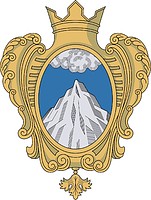 Совет Депутатов муниципального образования  Копорское сельское поселение Ломоносовского муниципального  района Ленинградской областиТретий созывРЕШЕНИЕ               29 сентября     2017 года                                                           № 23                               Об утверждении отчета о численности муниципальных служащих органов местного самоуправления Копорского СП, работниковмуниципальных учреждений и фактическихзатратах на их денежное содержание за 1 полугодие  2017 годаВ соответствии с п.6 ст. 52 Федеральным законом № 131-ФЗ от . «Об общих принципах организации местного самоуправления в Российской Федерации», совет депутатов Копорского сельского поселения РЕШИЛ:Утвердить отчет о численности муниципальных служащих органов местного самоуправления, работников муниципальных учреждений  и о фактических затратах на их денежное содержание за 1 полугодие 2017 года  согласно приложению.Настоящее решение подлежит обнародованию, вступает в силу со дня официального обнародования (опубликования). Глава муниципального образования Копорское сельское поселение:                                          А.В. Дикий 